ОТЧЕТПо результатам финансово-экономической экспертизы на проект постановления Администрации муниципального образования Муниципальный округ Можгинский район Удмуртской Республики» о внесении изменений в муниципальную программу муниципального образования «Муниципальный округ Можгинский район Удмуртской Республики» «Энергосбережение и повышение энергетической эффективности».В срок с 06 по 08 февраля 2023 года в соответствии со статьями  157, 179 Бюджетного кодекса Российской Федерации,  в ред. изменений  (далее – БК РФ),  статьей  9 Федерального закона от 07 февраля 2011 года № 6-ФЗ «Об общих принципах организации и деятельности контрольно-счётных органов субъектов Российской Федерации и муниципальных образований» (в ред. изменений), Федеральным законом от 06 октября 2003 года № 131-ФЗ «Об общих принципах организации местного самоуправления в Российской Федерации», с учетом изменений, Уставом муниципального образования «Муниципальный округ Можгинский район Удмуртской Республики», на основании Положения о контрольно-счётном отделе муниципального образования  «Муниципальный округ Можгинский район Удмуртской Республики», утвержденного решением Совета депутатов муниципального образования  «Муниципальный округ Можгинский район Удмуртской Республики» от 15 декабря 2021 года № 4.12, пункта 2.1 плана работы контрольно-счетного отдела муниципального образования  «Муниципальный округ Можгинский район Удмуртской Республики» (далее - контрольно-счетный отдел) на 2023 год, утвержденного приказом председателя контрольно-счетного отдела от 29 декабря 2022 года № 30-од, в соответствии со  Стандартами внешнего муниципального финансового контроля «Общие правила проведения экспертно-аналитических мероприятий» СВМФК-КСО-3, «Организация и проведение финансово-экономической экспертизы проектов муниципальных программ» СВМФК-КСО-6, утвержденными приказами контрольно-счетного отдела от 11 января 2022 года № 9-од и от 14 января 2022 года № 12-од соответственно, главным инспектором контрольно-счетного отдела проведена финансово-экономическая экспертиза на проект постановления Администрации муниципального образования «Муниципальный округ Можгинский район Удмуртской Республики» о внесении изменений в муниципальную программу муниципального образования «Муниципальный округ Можгинский район Удмуртской Республики»   «Энергосбережение и повышение энергетической эффективности» (далее – проект Постановления, проект изменений в муниципальную программу).Цель экспертизы: соответствие проекта изменений в муниципальную программу требованиям БК РФ, Положению о бюджетном процессе в муниципальном образовании «Муниципальный округ Можгинский район Удмуртской Республики», утвержденного решением Совета депутатов муниципального образования «Муниципальный округ Можгинский район Удмуртской Республики» от 15 ноября 2021 года № 3.16, (далее – Положение о бюджетном процессе), решению Совета депутатов муниципального образования «Муниципальный округ Можгинский район Удмуртской Республики» от 21 декабря 2022 года № 10.14 «О бюджете муниципального образования «Муниципальный округ Можгинский район Удмуртской Республики» на 2023 год и на плановый период 2024 и 2025 годов», Порядку разработки, утверждения, реализации и мониторинга муниципальных программ муниципального образования «Муниципальный округ Можгинский район Удмуртской Республики» утвержденному постановлением Администрации района от 17 января 2022 года № 32 (в ред. от 30 декабря 2022 года № 1044) (далее - Порядок разработки муниципальных программ). Объект экспертно-аналитического мероприятия: проект Постановления с приложениями (приложение 1, 2, 5, 6 к муниципальной программе).По итогам финансово-экономической экспертизы на проект Постановления установлено следующее:1. В несоблюдение пункта 5.9, подпункта 7 пункта 9.1 Порядка разработки муниципальных программ предыдущие изменения в муниципальную программу, внесенные постановлением Администрации района от 18 апреля 2022 года № 317, не размещены на официальном сайте Администрации района в разделе, определенном для  размещения муниципальных программ муниципального образования в информационно-телекоммуникационной сети «Интернет».  В нарушение пункта 5.4 Порядка разработки муниципальных программ проект изменений в муниципальную программу в апреле 2022 года не согласован с ответственными исполнителями, соисполнителями муниципальной программы, Отделом экономики, в том числе с контрольно-счетным отделом. Т.е. изменения в муниципальную программу не прошли финансово-экономическую экспертизу в контрольно-счетном отделе. 2. Согласно проекту Постановления о внесении изменений в муниципальную программу в нарушение пункта 5.1 Порядка разработки муниципальных программ разработка и согласование  проекта изменений в муниципальную программу, координация деятельности ответственных исполнителей и соисполнителей в процессе разработки и согласования изменений в муниципальную программу  организовывалась ответственным исполнителем муниципальной программы (Управлением по развитию территорий), следовало координатору (Первым заместителем главы Администрации района по строительству и муниципальной инфраструктуре района).В нарушение пункта 5.4 Порядка разработки муниципальных программ проект изменений в муниципальную программу направлен в контрольно-счетный без пояснительной записки. 3. Проект изменений в муниципальную программу разработан в целях уточнения:- объема ресурсного обеспечения муниципальной программы за счет бюджета муниципального образования «Муниципальный округ Можгинский район Удмуртской Республики» (Приложение 5 к муниципальной программе);- Сведений о составе и значениях целевых показателей (индикаторов) муниципальной программы (Приложение 1 к муниципальной программе);- Перечня основных мероприятий муниципальной программы (Приложение 2 к муниципальной программе);- Прогнозной (справочной) оценки ресурсного обеспечения реализации муниципальной программы за счет всех источников финансирования (Приложение 6 к муниципальной программе). 4. Изменения в муниципальную программу подготовлены в соответствии с пунктом 2 статьи 179 БК РФ, статьи 11 Положения о бюджетном процессе, т.е. объемы бюджетных ассигнований на финансовое обеспечение муниципальной программы приводятся в соответствие с бюджетом муниципального образования «Муниципальный округ Можгинский район Удмуртской Республики» на 2023 год и на плановый период 2024 и 2025 годов, утвержденным решением Совета депутатов муниципального образования «Муниципальный округ Можгинский район Удмуртской Республики» от 21 декабря 2022 года № 10.14. Объемы бюджетных ассигнований на 2023 год и на плановый период 2024 и 2025 годов, КБК в проекте изменений в муниципальную программу соответствуют объемам бюджетных ассигнований, КБК в приложениях 5, 6 к решению о бюджете от 21 декабря 2022 года № 10.14.5. Требования пункта 2 статьи 179 БК РФ, пункта 6.3.5. Порядка разработки муниципальных программ, статьи 11 Положения о бюджетном процессе в части соблюдения срока приведения  муниципальной программы в соответствие с решением о бюджете, соблюдены. 6. Изменения, вносимые проектом Постановления в приложения 1, 2, 5, 6 к муниципальной программе, не противоречат пункту 7.4 Порядка разработки муниципальных программ, не окажут влияния на основные параметры муниципальной программы и не приведут к ухудшению плановых значений целевых показателей (индикаторов) муниципальной программы, а также к увеличению сроков исполнения основных мероприятий муниципальной программы. 7. В соблюдение требований пункта 5.4 Порядка разработки муниципальных программ последующие внесения изменений в муниципальную программу контрольно-счетный отдел рекомендует сопровождать пояснительной запиской (материалами и финансово-экономическим обоснованием указанных изменений) с учетом замечаний, изложенных в настоящем заключении. На основании изложенного, контрольно-счетный отдел считает возможным согласование проекта постановления Администрации района «О внесении изменений в муниципальную программу муниципального образования «Муниципальный округ Можгинский район Удмуртской Республики» «Энергосбережение и повышение энергетической эффективности»».Представление по результатам экспертно-аналитического мероприятия не направлялось. Исп. главный инспектор контрольно-счетного отдела  Е.В. Трефилова10.02.2023г.КОНТРОЛЬНО-СЧЕТНЫЙ ОТДЕЛ
МУНИЦИПАЛЬНОГО ОБРАЗОВАНИЯ «МУНИЦИПАЛЬНЫЙ ОКРУГ МОЖГИНСКИЙ РАЙОН УДМУРТСКОЙ РЕСПУБЛИКИ»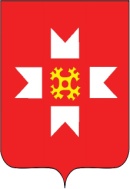 «УДМУРТ ЭЛЬКУНЫСЬ МОЖГА ЁРОС МУНИЦИПАЛ ОКРУГ» МУНИЦИПАЛ КЫЛДЫТЭТЫСЬ ЭСКЕРОН-ЛЫДЪЯНЪЯ ЁЗЭТ